  Je soussigné : ....................................................................père, mère ou représentant légal de   Nom/Prénom : ……………………..…..……..……………………  inscrit ma/mon fils(le) au stage de foot organisé  par le Football Club De Franc Lyonnais dans la Catégorie (entourer SVP) :  U7 / U8 / U9 / U10 / U11 / U12 / U13.   Je choisis 3 jours ou 4 jours ou 5 jours suivant les semaines.   ( Remplir le tableau ci-dessous ou l’enfant sera présent).  Le règlement se fera à l’inscription par espèces ou par chèque à établir à l’ordre du F. C. Du Franc Lyonnais.  TARIF:                            2 jrs      3 jrs      4 jrs      5 jrs       6 jrs      7 jrs       8 jrs        9 jrs        10 jrs    1 Enfant   :       60 €       80 €     100 €     120 €      140 €     160 €     180 €       200 €        220 €                    2 Enfants :       90 €     130 €     160€      190 €      220 €     260 €     290 €       320 €        330 €  Toutes les inscriptions sont définitives et aucun remboursement ne sera effectué.   Si le ou les enfants précité(s) ne possède(nt) pas de licence de Football, je m’engage sur son aptitude à la pratique du sport,  d’autre part j’atteste avoir souscrit une assurance extra-scolaire le ou les concernant.  J’autorise les éducateurs responsables de ce stage à faire  pratiquer tout acte médical nécessaire à la santé de l’enfant ou des enfants inscrits,  par des services médicaux adaptés.  Si le ou les enfant(s) précité(s) sont allergiques à quelques produits ou aliments, nous le signaler.   Allergie : ………………………………………………………………………………………………………………………………..  Numéros de téléphone, en cas d’urgence : Domicile ............................................  Portable ...........................................  Cailloux le : ............................. 		Signature :   Je soussigné : ....................................................................père, mère ou représentant légal de   Nom/Prénom : ……………………..…..……..……………………  inscrit ma/mon fils(le) au stage de foot organisé  par le Football Club De Franc Lyonnais dans la Catégorie (entourer SVP) :  U7 / U8 / U9 / U10 / U11 / U12 / U13.   Je choisis 3 jours ou 4 jours ou 5 jours suivant les semaines.   ( Remplir le tableau ci-dessous ou l’enfant sera présent).  Le règlement se fera à l’inscription par espèces ou par chèque à établir à l’ordre du F. C. Du Franc Lyonnais.  TARIF:                            2 jrs      3 jrs      4 jrs      5 jrs       6 jrs      7 jrs       8 jrs        9 jrs        10 jrs    1 Enfant   :       60 €       80 €     100 €     120 €      140 €     160 €     180 €       200 €        220 €                    2 Enfants :       90 €     130 €     160€      190 €      220 €     260 €     290 €       320 €        330 €  Toutes les inscriptions sont définitives et aucun remboursement ne sera effectué.   Si le ou les enfants précité(s) ne possède(nt) pas de licence de Football, je m’engage sur son aptitude à la pratique du sport,  d’autre part j’atteste avoir souscrit une assurance extra-scolaire le ou les concernant.  J’autorise les éducateurs responsables de ce stage à faire  pratiquer tout acte médical nécessaire à la santé de l’enfant ou des enfants inscrits,  par des services médicaux adaptés.  Si le ou les enfant(s) précité(s) sont allergiques à quelques produits ou aliments, nous le signaler.   Allergie : ………………………………………………………………………………………………………………………………..  Numéros de téléphone, en cas d’urgence : Domicile ............................................  Portable ...........................................  Cailloux le : ............................. 		Signature :                                    Stage de foot Toussaint 2016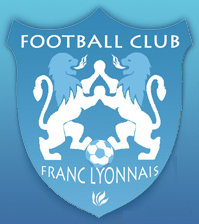 Du Jeudi 20 au Vendredi 21 Octobre 2016 , Du Lundi 24 au Vendredi 28 Octobre 2016 et Du Lundi 31 Octobre au Mercredi 2 Novembre 2016  (Repas Compris)L’accueil se fera à partir de 08H00 le matin (Début du stage 9H00) et jusqu'à 18h00 le soir (Fin du stage 17h00), Stade des Prolières de Cailloux sur Fontaines. Vous pouvez venir chercher votre enfant à partir de 17H00. Le stage est ouvert aux enfants (licenciés ou non),dont l’année de naissance est 2010 (U7) / 2009 (U8) / 2008 (U9) / 2007 (U10) / 2006 (U11) / 2005 (U12) / 2004 (U13).Les enfants sont encadrés par des éducateurs diplômés. La Date limite d'inscription est fixée au Vendredi 14 Octobre 2016(Attention : le nombre de places proposées est limité à 48 par semaine).  Questions contactez  Vincent au 06-76-49-12-14.Lundi 17 OctobreMardi 18 OctobreMercredi 19 OctobreJeudi 20 OctobreVendredi 21 OctobreLundi 24 OctobreMardi 25 OctobreMercredi 26 OctobreJeudi 27 OctobreVendredi 28 OctobreLundi 31 OctobreMardi 1 NovembreMercredi 2 NovembreJeudi 21  JuilletVendredi 22  Juillet                                   Stage de foot été 2016Du Jeudi 20 au Vendredi 21 Octobre 2016 , Du Lundi 24 au Vendredi 28 Octobre 2016 et Du Lundi 31 Octobre au Mercredi 2 Novembre 2016   (Repas Compris)L’accueil se fera à partir de 08H00 le matin (Début du stage 9H00) et jusqu'à 18h00 le soir (Fin du stage 17h00), Stade des Prolières de Cailloux sur Fontaines. Vous pouvez venir chercher votre enfant à partir de 17H00. Le stage est ouvert aux enfants (licenciés ou non),dont l’année de naissance est 2010 (U7) / 2009 (U8) / 2008 (U9) / 2007 (U10) / 2006 (U11) / 2005 (U12) / 2004 (U13).Les enfants sont encadrés par des éducateurs diplômés. La Date limite d'inscription est fixée au Vendredi 14 Octobre 2016(Attention : le nombre de places proposées est limité à 48 par semaine).  Questions contactez  Vincent au 06-76-49-12-14.Lundi 17 OctobreMardi 18 OctobreMercredi 19 OctobreJeudi 20 OctobreVendredi 21 OctobreLundi 24 OctobreMardi 25 OctobreMercredi 26 OctobreJeudi 27 OctobreVendredi 28 OctobreLundi 31 OctobreMardi 1 NovembreMercredi 2 NovembreJeudi 21  JuilletVendredi 22  Juillet